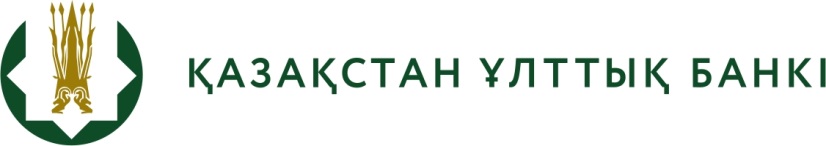 БАСПАСӨЗ РЕЛИЗІ «Қазақстан Республикасында валюталық операцияларды жүзеге асыру қағидаларын бекіту туралы» Қазақстан Республикасы Ұлттық Банкі Басқармасының 2019 жылғы 30 наурыздағы № 40 және «Қазақстан Республикасында валюталық операцияларды мониторингтеу қағидаларын бекіту туралы» 2019 жылғы 10 сәуірдегі № 64 қаулыларына өзгерістер енгізу туралы» 
Қазақстан Республикасы Ұлттық Банкінің Басқармасы қаулысының 
жобасы әзірленгені туралы2023 жылғы 25 шілде		   	 	                                     Астана қаласы Ұлттық Банк «Қазақстан Республикасында валюталық операцияларды жүзеге асыру қағидаларын бекіту туралы» Қазақстан Республикасы Ұлттық Банкі Басқармасының 2019 жылғы 30 наурыздағы № 40 және «Қазақстан Республикасында валюталық операцияларды мониторингтеу қағидаларын бекіту туралы» 2019 жылғы 10 сәуірдегі № 64 қаулыларына өзгерістер енгізу туралы» Ұлттық Банк Басқармасы қаулысының жобасы (бұдан әрі – Жоба) әзірленгені туралы хабарлайды.Жоба «Қазақстан Республикасының кейбір заңнамалық актілеріне заңсыз сатып алынған активтерді мемлекетке қайтару мәселелері бойынша өзгерістер мен толықтырулар енгізу туралы» 2023 жылғы 12 шілдедегі Қазақстан Республикасының Заңына сәйкес келтіру мақсатында әзірленді.Қаулы жобасының толық мәтінімен мына ашық нормативтік құқықтық актілердің ресми интернет-порталында танысуға болады: https://legalacts.egov.kz/npa/view?id=14642194.   Толығырақ ақпаратты БАҚ өкілдері мына телефон арқылы алуына болады:+7 (7172) 775 542e-mail: press@nationalbank.kzwww.nationalbank.kz, legalacts.egov.kz